Yukarıda beyan ettiğim şahsım ile ilgili bilgilerimin doğru olduğunu ve bu doğrultuda açılacak olan kullanıcı erişim bilgileri ile ilgili doğabilecek sorumlulukların şahsıma ait olduğunu,5651 nolu yasa gereği erişim bilgilerimiz kayıt altına (Log) alınmaktadır.@ogr.dicle.edu.tr uzantılı kullandığım e-posta adresi ile ilgili doğabilecek yasal sorumlulukların şahsıma ait olduğunu,@ogr.dicle.edu.tr uzantılı kullandığım e-posta adresi ile ilgili kaybolacak ve/veya eksik alınacak yanlış adrese iletilecek bilgi mesaj ve dosyalardan Dicle Üniversitesi Bilgi İşlem Daire Başkanlığı sorumlu olmadığını,@ogr.dicle.edu.tr uzantılı kullandığım e-posta adresi ile ilgili teknik nedenlerden (güncelleme, arıza, aktarma, vb.) kaynaklanan gecikme ve kayıplardan dolayı Dicle Üniversitesi Bilgi İşlem Daire Başkanlığı sorumlu olmadığını,Proxy hizmetinde toplu doküman indirme araçları ile doküman ve benzeri kaynakların indirilmesi tespiti durumunda idari ve hukuki tahkikat yapılacağını,Tüm bu maddeleri daha sonra hiçbir itiraza mahal vermeyecek şekilde okuduğumu KABUL ve TAAHÜT ederim.UYARI:	Proxy talebi bulunması halinde aşağıdaki bilgiler zorunludur.						Anabilim Dalı Bölüm Başkanlığı 							TALEP EDEN KİŞİ			         									Ad-Soyad	:Adı Soyadı	:								Tarih	:		Sicil No	:								İmza	:		Tel (Dahili-Gsm):Kaşe ve İmza	:VEYAÖğrenci DanışmanıAdı Soyadı	:Sicil No	:Tel (Dahili-Gsm):Kaşe ve İmza	:						İşlemi Yapan Bilgi İşlem Daire Başkanlığı Personeli: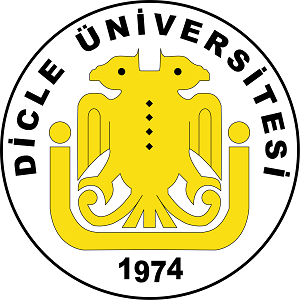 DİCLE ÜNİVERSİTESİBİLGİ İŞLEM DAİRE BAŞKANLIĞIÖĞRENCİ BİLİŞİM SİSTEMLERİ KULLANICI OLUŞTURMA VE ŞİFRE DEĞİŞİKLİK TALEP FORMUDİCLE ÜNİVERSİTESİBİLGİ İŞLEM DAİRE BAŞKANLIĞIÖĞRENCİ BİLİŞİM SİSTEMLERİ KULLANICI OLUŞTURMA VE ŞİFRE DEĞİŞİKLİK TALEP FORMUT.C. Kimlik Numarası Adı SoyadıÖğrenci NumarasıOkul/Fakülte/Enstitü  BölümE-Posta AdresiTelefon GSM NO:Talep Tipiİnternet Erişim       Eposta       Diğer         Talep NedeniYeni Kullanıcı        Şifre Değişikliği     Değişiklik Nedeni:    İnternet Erişimi Kullanıcı Adı(Öğrenci Numarası):                                     Geçici Şifre:Eposta Kullanıcı Adı(Öğrenci Numarası):                                     Geçici Şifre:Diğer(Öğrenci Numarası):                                     Geçici Şifre: